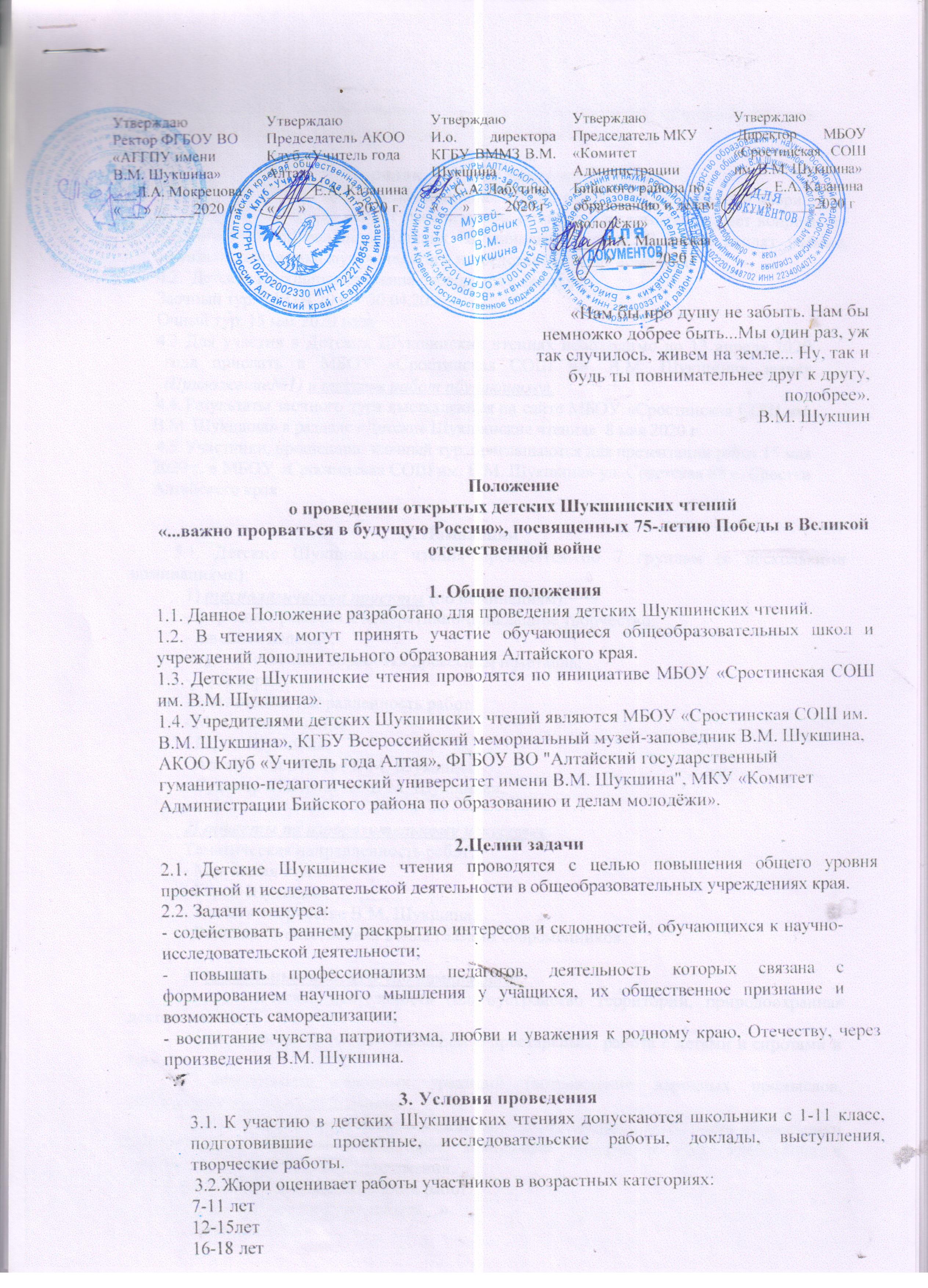 3.2. Во время защиты работ педагоги, подготовившие обучающихся, не присутствуют, для них проводятся мастер-классы.Порядок, время и место проведения4.1. Для проведения Детских Шукшинских чтений создаётся Оргкомитет и жюри.состав Оргкомитета входят организаторы конкурса.Оргкомитет решает вопросы по подготовке и проведению Детских Шукшинских чтений. В жюри входят учёные,научные сотрудники музея, педагоги и представители оргкомитета.4.2. Детские Шукшинские чтения проводятся в два тура. Заочный тур: с 13.04.20 г. – 30.04.20 г.Очный тур: 15 мая 2020 года4.3. Для участия в Детских Шукшинских чтениях необходимо до 13 апреля 2020 года  прислать  в  МБОУ  «Сростинская  СОШ  им.  В.М.  Шукшина»  заявку(Приложение№1) и тексты работ обучающихся.4.4. Результаты заочного тура выставляются на сайте МБОУ «Сростинская СОШ им.В.М. Шукшина» в разделе «Детские Шукшинские чтения» 8 мая 2020 г.4.5. Участники, прошедшие заочный тур, приглашаются для презентации работ 15 мая 2020 г. в МБОУ «Сростинская СОШ им. В.М. Шукшина» ул. Советская 88 с. Сростки Алтайского краяНоминации5.1. Детские Шукшинские чтения проводятся по 7 группам (с несколькими номинациями):технологические проекты (по номинациям):– народные ремесла и декоративно-прикладное творчество;- швейное изделие;- художественная обработка древесины и металла; - кулинария.Тематическая направленность работ: - Моя малая Родина; - Герои Шукшина;- Алтай в творчестве В.М. Шукшина;- Сувенир «Творчество В.М. Шукшина».проекты по изобразительному искусству:Тематическая направленность работ: - Моя малая Родина; - Герои Шукшина;- Алтай в творчестве В.М. Шукшина;- Великая Отечественная война глазами современников.социальные проекты (по номинациям):– экологическая деятельность (благоустройство территорий, природоохранная деятельность);– волонтерство (помощь инвалидам и престарелым, работа с детьми и сиротами ит.д.);– возрождение народных традиций (возрождение народных промыслов, организация народных праздников);- социальные ролики. Работа может быть снята любыми средствами видеосъемки (видеокамера, цифровой фотоаппарат, мобильный телефон и т.д.). Требования квидеороликам определены в приложении. Тематическая направленность работ: - «Нам бы про душу не забыть…» - «Мы помним!»Историко-этнографическое краеведение(по номинациям):Этнография (материальная и духовная культура местных народов);Устная история (история сел и семьи);Отдельные периоды и события в истории села, города и Алтайского края.Человек (конкретная личность) в истории села, города и региона.Историко-культурный потенциал туристско-рекреационных ресурсов малой Родины, в том числе ВММЗ В.М. Шукшина и разработка экскурсионных маршрутов по селу, городу, Алтайскому краю;Малоизвестные страницы биографии ШукшинаРодословная ШукшинаМы помним! (о ветеранах Великой Отечественной войны)филологические исследования (по номинациям):литературоведениеэссеистикалингвистикаТематическая направленность работ:«Мой любимый герой Шукшина»«Шукшин в моей жизни»«Я родом из деревни…»«Нравственность есть правда…»«Расскажи, чтобы помнили» (75 –летию Великой Победы)Свободная темахудожественное словоДля участия необходимо предоставить творческие работы — инсценировки, Литературно-музыкальные композиции и чтецкие работы по произведениям В. М. Шукшина.Кроме этого, участники могут представить сценические работы:по произведениям писателей, пишущих и писавших о российской деревне;по материалам русского устного народного творчества, раскрывающим черты национального характера (фольклор). Количественный состав участников:СолоАнсамбль (разделяются на дуэт, трио, квартет и др.) Критерии оценки:полнота и выразительность раскрытия темы произведенияартистизм, раскрытие и яркость художественных образов, исполнительский уровеньдикциясложность исполняемого произведениясоответствие репертуара возрастным особенностям исполнителейобщее художественное впечатление7)танцевальная импровизация «Русский – батл».танцевальной импровизации могут принять участие дети - танцоры от 7 до 18 лет. Танцевальная импровизация «Русский – батл»проводится среди участников в парах.Танцевальная импровизация проходит в три этапа: первый этапотборочный, в нём участвуют все танцоры, подавшие заявки на участие. Организаторы конкурса определяют пары участников. Танцоры, победившие в своих парах, переходят во второй тур -полуфинал.По результатам полуфинала победители в парах переходят в финал. Пары финалистов определяются по результатам жеребьевки. По результатам финала из участников определяются: Победитель и Приз зрительских симпатий. Остальные участникиполучают сертификаты финалиста и участника.Каждый этап (отборочный, полуфинал и финал) проходят по одинаковым правилам:во время каждого тура участники должны исполнять танцевальную импровизацию под заданную музыку каждый продолжительностью 60 секунд (музыка подбираются организаторами и не сообщаются участникам)стиль танца в импровизации – русский танец,одновременно на сцене танцует одна пара участниковформа одежды участников: русский народный костюмКритерии конкурса танцевальной импровизации «Русский- батл»:1.Своеобразие и индивидуальность танца.Разнообразие танцевальной лексики.Полнота работы с пространством.Эмоциональность и актерское мастерство. 6.Техничность исполнения.Умение танцевать в парном батле.Победители выбираются в ходе совещания всех членов жюри.случае возникновения спорных ситуаций, решение принимается на совещании жюри, голос председателя жюри является решающим.5.2. Количество номинаций может корректироваться организаторами в зависимости от числа участников.5.3. Участники Детских Шукшинских чтений получают сертификат участника.5.4. По итогам чтений устанавливается 3 призовых места в каждой номинации, по каждой возрастной группе. Победители и призеры отмечаются дипломами I, II, III степени.5.5. Лучшие работы будут размещены на сайте школы и приглашены для участия в научно-практической конференции «Шукшинские чтения».Состав жюри6.1. Состав жюри формируется из сотрудников ВММЗ В.М. Шукшина, членов АКОО «Клуб Учитель года Алтая», ФГБОУ ВО "Алтайский государственный гуманитарно-педагогический университет имени В.М. Шукшина", преподавателей Бийского педагогического колледжа, руководителей методических объединений Бийского района.Требования к материалам7.1. Требования к оформлению работ зависит от номинации.Требования к технологическим проектамПроектная документация состоит из следующих разделов:Информационный поиск аналогов проектированияЭскизное проектирование изделияРазработка конструкции изделияТехнология изготовления изделияРасчет себестоимости проектаСписок использованной литературыПо разработанному проекту должно быть изготовлено изделие.Изделие может быть изготовлено по любой технологии или их сочетании.Представленная на заочном этапе проектная документация оценивается по следующим критериям:содержание проектной документации и последовательность представления информации соответствует требованиям конкурса (0 - 20 баллов);анализирует, перерабатывает и использует самостоятельно полученную информацию об аналогах проектирования (0 - 20 баллов);объем и полнота разработанных эскизов, изделие отличается новизной и оригинальностью (0 - 20 баллов);оформляет конструкторскую и технологическую документацию в соответствии с требованиями ГОСТ (0 - 20 баллов);произведен расчет себестоимости проекта (0 - 20 баллов).На очном этапе оценивается изделие, изготовленное по проектной документации и защита проекта.Защита проекта оценивает последующим критериям:аргументированность и логичность презентации проекта (0 -25 баллов);содержательность, глубина и полнота ответов на поставленные вопросы (0 -25 баллов);владеет знаниями и практическими навыками технологии обработки материалов при создании изделий (0-25 баллов);доклад сопровождается демонстрационными материалами  (0-25 баллов).Изделие оценивается по следующим критериям:новизна и оригинальность разработанного изделия (0 -25 баллов);изготовленное изделие соответствует разработанной автором проектной документации (0-25 баллов);выбраны наиболее рациональные технологии изготовления и художественной отделки изделия (0 - 25 баллов);возможности материалов, применяемых в декоративной отделке изделий, соответствуют его эстетике и качеству (0 - 25 баллов).Требования к проектам по изобразительному искусствуРаботы могут быть без жанровых, тематических, стилистических и технических ограничений, то есть допускается использование любых художественных материалов.Представляемые на выставку-конкурс работы должны соответствовать следующим требованиям и будут оцениваться по следующим критериям:художественно-образная выразительность (0-25 баллов);композиционная целостность и законченность (0 -25 баллов);стилевое единство (0-25 баллов);оригинальность (0-25 баллов).Для участия в заочном этапе необходимо предоставить:изображения работ в цифровом формате (TIFF, 300 dpi, CMYK, 10 см. по большой стороне, каждое изображение отправляется отдельным файлом), работы сопровождаются приложением в формате Microsoft Word, где указывается: информация об авторе (ФИО, год рождения, адрес, учебное заведение)информация о представленных работах (название работы, техника, размер(пример: «Весна», бумага, гуашь. 21х29))Названия файлов должны соответствовать названиям работ. Диптих, триптих (и более до шести) рассматривается как одно художественное произведение.На очном этапе оценивается конкурсная работа и ее презентация.Презентация оценивает по следующим критериям:аргументированность и логичность презентации собственной работы (избранная тема и ее реализация в композиционном и цветовом решении) (0 -25 баллов);содержательность, глубина и полнота ответов на поставленные вопросы (0 -25 баллов);владеет знаниями и практическими навыками в художественно-творческой деятельности (0-25 баллов);доклад сопровождается демонстрационными материалами аналогов творческих работ по избранной теме (0-25 баллов).Рекомендации по направлению «Социальные проекты»Требования к оформлению социального проектаСоциальное	проектирование	–	это	процесс	создания	прототипа,	прообразасоциальных объектов, социальных качеств, социальных процессов и отношений. Он включает описание цели, задач, мер и действий по их достижению, необходимых ресурсов для реализации замысла и конкретных сроков воплощения описываемой цели.Социальный проект должен быть представлен как целостный продукт, т.е.общий замысел проекта ясен и очевиден, а каждая часть - соответствовать общей идее и предполагаемому результату.Части проекта представляют собой логическую цепочку взаимосвязанных, последовательных действий: от актуализации и целеполагания до результатов.Предварительная работа над социальным проектом предполагает осмысление реальной социальной ситуации, её актуализации и доказательства необходимости решения проблемы. Существенным аспектом является обоснование, чтоидея проекта решает проблему, улучшает сложившуюся ситуацию.Авторы социального проекта должныобладать достаточным уровнем знаний, умений, навыков для самостоятельного рассуждения, принятия решений, проявления инициативы.Социальный  проект  ограничен  по  целям  и  задачам,  результатам,  во  времени.Ограниченность проекта означает, что он содержит:этапы и конкретные сроки их реализации; -четкие и измеряемые задачи;-конкретные результаты;-планы и графики выполнения работ;-конкретное количество и качество ресурсов, необходимых для реализации;определение перспектив развития проекта в дальнейшем, возможности его реализации в других условиях.Требования к оформлению проекта1. Структурные составляющие социального проекта: титульный лист, оглавление, основная часть, список литературы, приложения.2. Титульный лист содержит название проекта и фото (рисунок проекта), данные об авторах и их фото, принадлежность учреждению, год и место составления (в цветном варианте).3.Оглавление включает название разделов, нумерацию страниц.4. Основная часть включает три раздела:В  первом  разделе  «Описание  подготовки  проекта»  авторы  представляют  отчет  обизучении социальной ситуации, формулируют социальную проблему, её причины. Авторы дают представление о своих возможностях в решении проблемы и реализации проекта. Формулируют цели и конкретные задачи, раскрывающие содержание работы по решению социальной проблемы. Представить план работы, т.е. перечень мероприятий, время проведения подготовительных и основных мероприятий, ответственные за каждый пункт плана, указать ресурсы и источники (людские, материальные).Представить систему оценкирезультативностипроекта (критерии, показатели, способы оценки)Второй раздел социального проекта Описание реализации проекта представлен кратким резюме о социальном проекте, сценариями мероприятий всех пунктов плана)Третий раздел Описание итогов работы над проектом включает краткий анализ полученных результатов, фото-, видео-, презентацию-отчёт.списке  литературы  указывается  автор,  название  книги,  издательство,  место  и  годиздания.Приложения могут включать поясняющую или дополнительную информацию: результаты социологических опросов, анкетирования, отзывы, благодарственные письма и т.д.Требования к социальным роликамСоциальный ролик (видеоролик) - непродолжительная по времени художественно составленная последовательность кадров в игровой или анимационной форме, снятыйлюбыми средствами видеозаписи видеосъемки (видеокамера, цифровой фотоаппарат, мобильный телефон и т.д.).Работа должна носить позитивный, жизнеутверждающий характер. Текст социального ролика должен быть кратким, лаконичным, оригинальным.Главный акцент в работе должен быть поставлен не на существующей проблеме, а на возможном позитивном выходе из ситуации.Работа должна быть записана на СD/DVD диске в формате AVI, HD (хронометраж не более 90 секунд), кодек DV PAL (размер изображения min720*576). Исходный материал должен быть предоставлен автором по требованию жюри.Каждый ролик подается отдельным файлом (блоки не принимаются), сам ролик не должен содержать сведений об авторе.При использовании музыкального сопровождения обязательно указывать автора музыки и текста, учитывать авторские права.Работы, поданные в формате презентации (MicrosoftPowerPoint), не принимаются.Предоставляемая работа, ее содержание, сюжет, действие сценических лиц и персонажей должны соответствовать законодательству Российской Федерации и тематике Конкурса.В  работах,  представляемых  на  детские  Шукшинские  чтения,  не  должно  быть:  -сведений, не соответствующих действительности (недостоверных сведений); - имен авторов, указания адресов и телефонов, информации о религиозных движениях, в том числе религиозной символики, названий и упоминания о конкретных марках товаров, товарных знаках, знаках обслуживания, о физических и юридических лицах, заисключением упоминания об органах государственной власти, об иных государственных органах, об органах местного самоуправления; упоминания имен политических деятелей и лидеров, партий, политических лозунгов, высказываний, несущих антигосударственныйи антиконституционный смысл; - изображений всех видов свастики, насилия, дискриминации, вандализма, крови, отражающих телесные страдания людей и животных, интимных сцен, информации в любой форме унижающей достоинство человека или группы людей.Рекомендации по направлению «Историко-этнографическое краеведение»Работа должна носить исследовательский характер, содержать элементы самостоятельного исследования: собственные наблюдения и выводы, сделанные на основании анализа исторических источников и изучения исследовательской литературы;в водной части работы должны быть обязательно представлены категории «научного аппарата»: актуальность, цель, задачи, объект, предмет, хронологические и территориальные рамки, методы, состояние проблемы (историография), источниковая база, практическая значимость.работа не должна превышать 35 страниц;работа обязательно должна содержать ссылки, список источников и список литературы.Требования к оформлению работ.Работы представляются в печатном виде на одной стороне листа формата А4, рамка не делается.отступы от края листа: слева – 2,5 см., справа, сверху, снизу – 2 см.межстрочный интервал – 1, 5 интервала; красная строка - отступ 1, 25 см.;кегль: для основного текста «12», для заголовков «14», жирный;шрифт TimesNewRoman;каждая новая глава и часть  работы начинаются  с новой  страницы. Названиепишется заглавными буквами, точка в конце заголовка не ставится, перенос слов не допускается;расстояние между заголовком и основным текстом равно 3 интервалам (как перед текстом, так и в конце абзаца);ссылки рекомендуется сделать внутритекстовыми (подстрочными).нумерация страниц указывается внизу от центра.7.4. Оформление «визитной карточки» к работе: представляется в электронном (на одной стороне листа формата А4, рамка не делается.верхней части листа (1/3) разместить фото автора конкурсной работы, Ф.И.О., образовательное учреждение, класс (курс) обучения, достижения автора (результаты участия в других конкурсах, олимпиадах и т.д.).центре  листа  указать  название  работы  и  номинации,  разместить  фото  сизображением проекта или исследования, представить небольшую аннотацию к работе. «Визитная карточка» в электронной форме позволит разместить информацию обучастниках Детских Шукшинских чтений на сайте школы и ВММЗ В.М. Шукшина.Рекомендации по направлению «Филологические исследования» В рамках номинации «литературоведение»:работа должна содержать собственный исследовательский компонент(оригинальность работы более 50 %) и быть написанной в рамках литературоведческого материала;в работе должны быть обязательно представлены категории «научного аппарата»: актуальность, цель, задачи, объект, предмет, состояние проблемы (историография), источниковая база, практическая значимость и т.д.предмет исследования должен быть литературоведческим;должна быть обозначена методология работы;работа должна иметь законченный и самостоятельный характер (либо таковым должен являться этап исследования);текст работы должен быть написан в научном стиле;работа не должна превышать 35 страниц;работа обязательно должна содержать список источников и литературы, ссылки рекомендуется сделать внутритекстовыми (подстрочными).рамках номинации «эссеистика»работа должна быть написанной с привлечением материала художественной литературы;работа должна соответствовать структурно-содержательным требованиям эссе;объем работы – до 5 страниц.Рекомендации к выполнению проекта1.Проект – это твоя самостоятельная творческая разработка. Выполняя его, привлекайте к работе родителей, друзей и других людей. Помните, что главное – развить твои творческие способности.Выполняйте проект в следующем порядке:а) выберите с помощью родителей и учителя тему;б) подберите информацию (книги, журналы, компьютерные программы, телепередачи и т. д.);в) планируйте весь объем работы и организацию её выполнения с помощью учителя;г) выполните теоретическую и практическую части проекта;д) внесите коррективы в теоретическую часть по результатам выполнения изделия;е) напечатайте графическую часть проекта;ж) подготовьтесь к защите и оценке качества работы, выполните для защиты демонстрационные наглядные материалы;з) защитите проект.Используйте в работе справочную литературу: каталоги, словари, журналы, книги и т. п., а также материалы музеев и выставок.Старайтесь применять в работе современную технику: видеокамеру, компьютер, видео - и аудиомагниоофоны, фото - и ксерокопировальные аппараты, Интернет.Думайте о том, как работа пригодится в будущем, старайтесь связать её с выбранной профессией.Учитывайте традиции и обычаи округа и города, в котором выживете.7.	Используйте	знания	по	любым	предметам,	а	также	свой	бытовой	опыт.Проявляя творчество, основывайтесь только на научных знаниях.Актуальность – показатель исследовательского этапа проекта. Обосновать актуальность – значит объяснить, почему данную проблему нужно в настоящее время изучать.Вопросы проекта – вопросы, на которые предстоит ответить участникам проектной группы, чтобы в достаточной мере уяснить и раскрыть тему проекта.Выход проекта – продукт проектной деятельности.Гипотеза –предположение, при котором на основе ряда факторов делается вывод о существовании объекта, связи или причины явления, причём этот вывод нельзя считать вполне доказанным.Задачи проекта – это выбор путей и средств для достижения цели. Постановка задач основывается на дроблении цели на подцели.Методы исследования – основные способы проведения исследования.Презентация проекта – публичное предъявление результатов проекта.Структура проекта – последовательность этапов учебного проекта. Обязательно включает в себя постановку социально значимой проблемы, планирование деятельности по её достижению, поиск необходимой информации, изготовление с опорой на неё продукта, презентацию продукта, оценку и анализ проведённого проекта. Может включать и другие этапы.Цель проекта – модель желаемого конечного результата (продукта).Этапы проекта– основные периоды работы проектной группы.Где искать информацию?Библиотеки, музей, выставки, Интернет, соседи, родственники, домашние, ведомственные и государственные архивыЗащита проектаОцениваются:-композиция доклада, полнота результатов, аргументированность;-эрудиция автора, межпредметные связи;-культура речи, манера поведения, использование наглядных средств;-ответы на вопросы: полнота, убедительность, доброжелательность; Время защиты – 5-10 мин.Общие требования к оформлению письменных работРаботы представляются в печатном виде на одной стороне листа формата А4, рамка не делается.отступы от края листа: слева – 2,5 см., справа, сверху, снизу – 2 см.межстрочный интервал – 1, 5 интервала; красная строка - отступ 1, 25 см.;кегль: для основного текста «12», для заголовков «14», жирный;шрифт TimesNewRoman;каждая новая глава и часть  работы начинаются  с новой  страницы. Названиепишется заглавными буквами, точка в конце заголовка не ставится, перенос слов не допускается;расстояние между заголовком и основным текстом равно 3 интервалам (как перед текстом, так и в конце абзаца);нумерация страниц указывается внизу от центра.Требования к группе «Художественное слово»Участники исполняют 1 произведение, хронометраж которого не должен превышать 5 минут.Произведения исполняются без микрофона.Литературно-музыкальная композиция – 1 произведение не более 8 минут.О необходимости использования проектора и экрана обязательн о указать в примечаниях к заявке.ВНИМАНИЕ! Превышение установленного времени возможно только по согласованиюоргкомитетом. При превышении указанного участниками времени организаторы имеют право остановить выступление. Значительное превышение установленного хронометража может повлиять на оценку комиссии жюри.8. Критерии оценки работ. Награждение.8.1. Представляемые работы должны соответствовать следующим критериям:оригинальность идеи;практико-ориентированный и личностно ориентированный характер работ;актуальность и практическая ценность;композиционная целостность;возможность тиражирования;оформление проектных и исследовательских работ должно соответствовать нормативными требованиями;презентабельность.8.2. Подведение итогов Детских Шукшинских чтений осуществляется по каждой номинации и возрастной группе отдельно.8.3. Жюри осуществляет оценку конкурсных работ, по каждому из критериев по 5 - балльной системе. Рейтинг работ определяется суммой баллов, выставленных всеми членами жюри.8.4. Победители и призеры детских Шукшинских чтений награждаются Дипломом Iстепени, Дипломом II степени,Дипломом III степенистепеней и спец. дипломами по решению жюри.Работы, участвующие в Детских Шукшинских чтениях, не рецензируются и не возвращаются авторам.Присылая свою работу на Детские Шукшинские чтения, авторы автоматически дают право организаторам чтений на использование присланного материала.9. Оформление заявок для участия в детских Шукшинских чтенияхЗаявки на участие в детских Шукшинских чтениях (с приложением проектной документации и исследовательских материалов; «визитной карточки») подаются образовательными учреждениями в Оргкомитет конкурса в электронном виде по адресу: E-mail: MarinaTorop4ina72@yandex.ru с пометкой Детские Шукшинские чтения Тел: 8(3854)761 -4-38Приложение 1ЗАЯВКАна участие в заочном туре открытых детских Шукшинских чтениях«...важно прорваться в будущую Россию»_________________________________________________________________________ (название образовательного учреждения с указанием района)Информация об образовательном учрежденииФ.И.О. руководителя ОУ;Почтовый адрес;3) Тел./факс;E-mail;Ф.И.О. лица, ответственного за подготовку материалов (руководитель работы)_____________________________________________________Для участия в детских Шукшинских чтениях направляются материалы:Номинация_______________________Название работы _______________________________Ф.И.О. автора(ов) ________________________________________Статус автора(ов) _________________________________________Заявка  должна  быть  подписана  руководителем  образовательного  учреждения  изаверена печатью.ЗАЯВКАучастника открытых детских Шукшинских чтениях «...важно прорваться в будущую Россию», для группы «Художественное слово»Название коллектива ___________________________________________________________________________________________________________ФИО исполнителя _______________________________________________________________________________________________________________Ведомственная принадлежность __________________________________________________________________________________________________________________________________________________________________ФИО руководителя/ педагога ______________________________________________________________________________________________________телефон _______________________ E-mail __________________________Автор _________________________________________________________Название исполняемого произведения _______________________________________________________________________________________________Сценическое время ___________Кол-во участников __________ возраст _________________Техническое оснащение __________________________________________________________________________________________________________дата подпись руководителяЗАЯВКАучастника открытых детских Шукшинских чтениях «...важно прорваться в будущую Россию», для «Танцевальная импровизация «Русский – батл»Название коллектива ___________________________________________________________________________________________________________ФИО участника _______________________________________________________________________________________________________________Ведомственная принадлежность __________________________________________________________________________________________________________________________________________________________________ФИО руководителя/ педагога ______________________________________________________________________________________________________телефон _______________________ E-mail __________________________дата подпись руководителяПриложение 2РазрешениеЯ,__________________________________________________________________________________________________________________________, (Ф.И.О., дата рождения, адрес регистрации, паспортные данные) даюразрешениенанекоммерческоеиспользованиеконкурснойработы______________________________________________________________(наименование работы)(размещение на школьном сайте, навыставкахивпечатныхизданиях).Гарантируюналичиеисключительногоправанапредоста вленнуюконкурснуюработу.Дата, подписьДля детей возрасте до 14 лет разрешение заполняется законным представителем (родителем, опекуном и пр.).